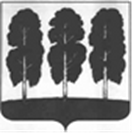 АДМИНИСТРАЦИЯ БЕРЕЗОВСКОГО РАЙОНАХАНТЫ-МАНСИЙСКОГО АВТОНОМНОГО ОКРУГА – ЮГРЫРАСПОРЯЖЕНИЕ  от 07.07.2022			        		                         	                          № 466-рпгт. БерезовоО внесении изменений в распоряжение администрации Березовского района от 31.01.2022 № 58-р «Об утверждении публичной декларации о результатах реализации мероприятий муниципальной программы «Современная транспортная система Березовского района»В соответствии с постановлением администрации Березовского района от 23.06.2022 № 901 «О внесении изменений в постановление администрации Березовского района от 28.12.2021 № 1585 «О муниципальной программе «Современная транспортная система Березовского района»:Приложение к распоряжению администрации Березовского района от 31.01.2022 № 58-р «Об утверждении публичной декларации о результатах реализации мероприятий муниципальной программы «Современная транспортная система Березовского района» изложить в следующей редакции согласно приложению к настоящему распоряжению.Разместить настоящее распоряжение на официальных веб-сайтах органов местного самоуправления Березовского района и городского поселения Березово.Настоящее распоряжение вступает в силу после его подписания.И.о. главы района                                                                                            С.Н. ТитовПриложение к распоряжению администрации Березовского районаот 07.07.2022  № 466-рРезультаты реализации мероприятий муниципальной программы «Современная транспортная система Березовского района»№ п/пНаименование результатаЗначение  результата (ед. измерения)Срок исполненияНаименование мероприятия (подпрограммы) муниципальной программы, направленного на достижение результата)Объем финансирования мероприятия (подпрограммы, тыс. руб.)1234561.Количество перевезенных пассажиров автомобильным транспортом, чел.2 750(чел.)2030Мероприятие 1.1. «Обеспечение доступности и качества транспортных услуг автомобильным транспортом»41 571,02.Количество перевезенных пассажиров воздушным транспортом, чел.11 100(чел.)2030Мероприятие 2.1. «Обеспечение доступности и повышения качества транспортных услуг воздушным транспортом»219 783,03.Количество перевезенных пассажиров водным транспортом, чел.13 200(чел.)2030Мероприятие 3.1. Обеспечение доступности и повышения качества транспортных услуг водным транспортом173 047,44.Протяженность сети автомобильных дорог общего пользования местного значения, км.234,205 (км)2030Мероприятие 4.1. «Строительство, реконструкция, капитальный ремонт автомобильных дорог общего пользования местного значения40 842,15.Объем ввода в эксплуатацию после строительства и реконструкции автомобильных дорог общего пользования местного значения, км.1,851 (км)2030Мероприятие 4.1. «Строительство, реконструкция, капитальный ремонт автомобильных дорог общего пользования местного значения40 842,16.Прирост протяженности сети автомобильных дорог общего пользования местного значения в результате строительства новых автомобильных дорог, км.0,525(км)2030Мероприятие 4.1. «Строительство, реконструкция, капитальный ремонт автомобильных дорог общего пользования местного значения40 842,17.Прирост протяженности автомобильных дорог общего пользования местного значения, соответствующих нормативным требованиям к транспортно-эксплуатационным показателям, в результате капитального ремонта и ремонта автомобильных дорог, км.0,95(км)2030Мероприятие 4.1. «Строительство, реконструкция, капитальный ремонт автомобильных дорог общего пользования местного значения40 842,18.Протяженность сети автомобильных дорог общего пользования местного значения, не соответствующих нормативным требованиям к транспортно-эксплуатационным показателям на 31 декабря отчетного года, км.50,85(км)2030Мероприятие 4.1. «Строительство, реконструкция, капитальный ремонт автомобильных дорог общего пользования местного значения40 842,19.Доля автомобильных дорог общего пользования местного значения, соответствующих нормативным требованиям к транспортно-эксплуатационным показателям, в общей протяженности автомобильных дорог общего пользования местного значения, %78,06(%)2030Мероприятие 4.1. «Строительство, реконструкция, капитальный ремонт автомобильных дорог общего пользования местного значения40 842,110.Сокращение дорожно –транспортных происшествий и тяжести их последствий, %94 (%)2030Мероприятие 5.3. «Формирование у населения, особенно у детей, навыков безопасного поведения на дорогах   0,011.Повышение безопасности дорожного движения, %80 (%)2030Мероприятие 5.5. «Мероприятия по выявлению аварийно-опасных участков автомобильных дорог местного значения и выработка мер по их устранению»0,0